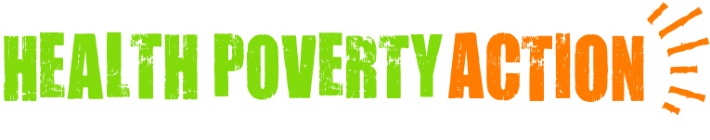 London Marathon 2020 Application FormPlease complete the full form and sign the Runner’s Declaration. Forms without a signed declaration will not be considered. Return completed form to a.walker@healthpovertyaction.orgRunner’s DeclarationI confirm that I am applying for a Health Poverty Action Golden Bond place in the 2020 London Marathon. I understand that if I am successful in being offered the place I pledge to raise a minimum of £2000 excluding Gift Aid and matched fundraising for Health Poverty Action. I accept full responsibility for providing the full amount by 26th May 2020. I understand that my £150 deposit will be returned to me if I reach the £2000 target, but that if I do not meet the deadline of 26th May 2020 my deposit will be retained by Health Poverty Action. I understand that if I drop out of the event after 3rd January 2020 then my deposit will be retained by Health Poverty Action.I confirm that I have read the Terms and Conditions, which can be found on our website (http://bit.ly/VLM2020T-Cs) or requested in print or email.First NameSurnameAddressEmailTelMobileJob TitleOrganisationOrganisationDoes Your Company Offer Matched funding?(please cross)Does Your Company Offer Matched funding?(please cross)Does Your Company Offer Matched funding?(please cross)Does Your Company Offer Matched funding?(please cross)Does Your Company Offer Matched funding?(please cross)YesYesNoNoNoUnsureUnsureDoes Your Company Offer Matched funding?(please cross)Does Your Company Offer Matched funding?(please cross)Does Your Company Offer Matched funding?(please cross)Does Your Company Offer Matched funding?(please cross)Does Your Company Offer Matched funding?(please cross)☐☐☐☐☐☐☐Running Vest Size Please note these are unisex sizes and XS is equivalent to a UK 8Running Vest Size Please note these are unisex sizes and XS is equivalent to a UK 8Running Vest Size Please note these are unisex sizes and XS is equivalent to a UK 8Running Vest Size Please note these are unisex sizes and XS is equivalent to a UK 8Running Vest Size Please note these are unisex sizes and XS is equivalent to a UK 8XSSSMLLXLRunning Vest Size Please note these are unisex sizes and XS is equivalent to a UK 8Running Vest Size Please note these are unisex sizes and XS is equivalent to a UK 8Running Vest Size Please note these are unisex sizes and XS is equivalent to a UK 8Running Vest Size Please note these are unisex sizes and XS is equivalent to a UK 8Running Vest Size Please note these are unisex sizes and XS is equivalent to a UK 8☐☐☐☐☐☐☐Where did you hear about Health Poverty Action and why do you want to run for us?Where did you hear about Health Poverty Action and why do you want to run for us?Where did you hear about Health Poverty Action and why do you want to run for us?Do you have any pre-existing, current or reoccurring injuries?Do you have any pre-existing, current or reoccurring injuries?Have you applied for a ballot place in the London Marathon 2020?If you are successful in the ballot will you still be running for Health Poverty Action?Have you applied for a ballot place in the London Marathon 2020?If you are successful in the ballot will you still be running for Health Poverty Action?Have you run the London Marathon before? If so, tell us about it. Have you run the London Marathon before? If so, tell us about it. Have you fundraised for a charity before?If so, how did it go?Have you fundraised for a charity before?If so, how did it go?We ask our Golden Bond runners to raise a minimum of £2000. To break down the overall target into more manageable amounts and to avoid any last minute fundraising worries we set milestones that all runners need to meet. This helps us support you, and keeps you on track, so you have less to worry about as you get closer to the Marathon. Please outline your fundraising plan, in as much detail as you can at this stage: We ask our Golden Bond runners to raise a minimum of £2000. To break down the overall target into more manageable amounts and to avoid any last minute fundraising worries we set milestones that all runners need to meet. This helps us support you, and keeps you on track, so you have less to worry about as you get closer to the Marathon. Please outline your fundraising plan, in as much detail as you can at this stage: We ask our Golden Bond runners to raise a minimum of £2000. To break down the overall target into more manageable amounts and to avoid any last minute fundraising worries we set milestones that all runners need to meet. This helps us support you, and keeps you on track, so you have less to worry about as you get closer to the Marathon. Please outline your fundraising plan, in as much detail as you can at this stage: £3003rd January 2020  £80028th February 2020£1,200 30th March 2020£1,80020th April 2020£2,000 26th May 2020 We would like to contact you from time to time to keep you informed of Health Poverty Action’s projects, fundraising activities and appeals. We will not share your data and you can unsubscribe at any time. We will keep your personal information secure. If, at any time, you would like to change how we contact you please contact us on 0207 840 3777 or Email – data@healthpovertyaction.orgWe would like to contact you from time to time to keep you informed of Health Poverty Action’s projects, fundraising activities and appeals. We will not share your data and you can unsubscribe at any time. We will keep your personal information secure. If, at any time, you would like to change how we contact you please contact us on 0207 840 3777 or Email – data@healthpovertyaction.orgWe would like to contact you from time to time to keep you informed of Health Poverty Action’s projects, fundraising activities and appeals. We will not share your data and you can unsubscribe at any time. We will keep your personal information secure. If, at any time, you would like to change how we contact you please contact us on 0207 840 3777 or Email – data@healthpovertyaction.orgWe would like to contact you from time to time to keep you informed of Health Poverty Action’s projects, fundraising activities and appeals. We will not share your data and you can unsubscribe at any time. We will keep your personal information secure. If, at any time, you would like to change how we contact you please contact us on 0207 840 3777 or Email – data@healthpovertyaction.orgYesNoMay we contact you by Email?May we contact you by Phone?May we contact you by Post?Signed:Date: